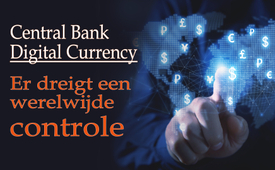 ECB – financiële arm van de wereldwijde schaduwregering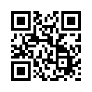 Is de Europese Centrale Bank (ECB) een onafhankelijke autoriteit die zich alleen inzet voor de prijsstabiliteit van de euro en de economische groei in de eurozone? Of maakt het deel uit van een wereldwijde ongekozen regering die alles vanuit de schaduw controleert en bestuurt? En welke gevolgen heeft de invoering van een digitale euro voor de bevolking? Kijk verder om te weten waarom de burgers transparant en manipuleerbaar zullen worden.Is de Europese Centrale Bank (ECB) een onafhankelijke autoriteit en zet zij zich alleen in voor de prijsstabiliteit van de euro en de economische groei in de eurozone? Of maakt ze deel uit van een wereldwijde ongekozen regering die alles vanuit de schaduw aanstuurt en regeert? En welke gevolgen zal de invoering van een digitale euro hebben voor de bevolking? Waarom maakt het gebruik van de digitale euro burgers transparant en gevoelig voor manipulatie? Blijf kijken en krijg deskundige antwoorden op de bovengenoemde explosieve vragen. De Europese Centrale Bank, kortweg ECB, werd opgericht op 1 juni 1998. Volgens financieel expert Ernst Wolff neemt zij een bijzondere positie in onder alle centrale banken ter wereld. Volgens Wolff is de reden hiervoor dat zij de geldpolitiek bepaalt van een munteenheid die niet alleen het officiële betaalmiddel is in één land, maar in totaal in 20 landen in de zogenaamde eurozone! Het is dus eigenlijk onderdeel van een ontwikkeling naar een steeds meer gecentraliseerde sturing van het financiële systeem. Het belang van de ECB voor het mondiale financiële systeem blijkt uit het feit dat de euro na de Amerikaanse dollar de tweede plaats inneemt op de ranglijst van valuta's die wereldwijd worden verhandeld. Het publiek kent de ECB vooral van de optredens van Christine Lagarde, sinds 2019 ECB-president, wanneer ze voor de camera verschijnt om het huidige tarief voor de basisrente voor de eurozone bekend te maken. Een project dat de ECB al enige tijd plant, is de invoering van een digitale euro. De digitale euro wordt ook wel een CBDC in het Engels Central Bank Digital Currency genoemd, in het Nederlands beschreven als digitaal centrale bankgeld. Op de vraag welke gevolgen het invoeren van een digitale euro heeft voor de bevolking zullen we ingaan in het verloop van de uitzending. Allereerst moeten we begrijpen: Wat zijn de doelstellingen en de oorsprong van de ECB en wie dient de ECB? Oorsprong van de ECB De oorsprong van de ECB gaat nauwkeurig bekeken terug tot 1988. In dit jaar heeft de Europese Raad zich ten doel gesteld om een Economische en Monetaire Unie, kortweg EMU, te realiseren. Het gaf een comité onder voorzitterschap van Jacques Delors, de toenmalige voorzitter van de Europese Commissie, de opdracht om de concrete stappen in de richting van deze unie uit te werken. In 1989 presenteerde Delors een nieuw plan voor een monetaire unie, dat de basis werd voor de Europese Economische en Monetaire Unie. Daarin werd aanbevolen de EMU in drie opeenvolgende fasen te realiseren. Uiteindelijk werd de euro op 1 januari 1999 ingevoerd als elektronisch betaalmiddel in 11 van de 15 lidstaten, waardoor het de munteenheid werd van meer dan 300 miljoen mensen in Europa. In de eerste drie jaar was de euro aanvankelijk onzichtbaar, omdat hij in die tijd alleen voor boekingsdoeleinden werd gebruikt, bijvoorbeeld voor elektronische betalingen. Het Euro contant geld werd ingevoerd op 1 januari 2002 en verving de bankbiljetten en munten van de nationale munteenheden tegen vaste omrekeningskoersen. Vandaag de dag zijn eurobankbiljetten en -munten een wettig betaalmiddel in 20 van de 27 lidstaten van de Europese Unie. Oprichters van de ECB en hun achtergrond Jacques Delors (1925-2023)Zoals gezegd ontwikkelde Jacques Delors het plan dat uiteindelijk leidde tot de monetaire unie en de oprichting van de ECB. Hij werd beschouwd als een van de meest invloedrijke Europese politici en was voorzitter van de Europese Commissie van 1985 tot 1995. Jacques Delors was vrijmetselaar en als zodanig lid van de vrijmetselaarsloges Johannis en Montesquieu. Een van zijn vertrouwde vrienden tot aan zijn dood in 2023 was de vrijmetselaar Étienne Davignon. Hij was lange tijd voorzitter van de exclusieve Bilderberg Groep. Delors en Davignon waren medeoprichters van de European Round Table for Industry in 1983. Deze denktank is opgericht met als doel de Europese ontwikkeling strategisch te beïnvloeden. Étienne Davignon gaf tegenover de onlinekrant EUobserver toe dat de Bilderbergclub betrokken was bij de totstandkoming van de euro in de jaren negentig. Baron Alexandre Lamfalussy (1929-2015) Hij was een Hongaars-Belgische econoom. Van 1994 tot 1997 was Lamfalussy voorzitter van het Europees Monetair Instituut in Frankfurt am Main, de voorloper van de Europese Centrale Bank. In die hoedanigheid legde hij de doorslaggevende basis voor de invoering van de euro. Alexandre Lamfalussy was ook een vrijmetselaar en een deelnemer aan de Bilderbergconferentie in 1983, 1986, 1988 en 1992. Niels Thygesen Hij staat bekend als de meest internationaal erkende Deense econoom en de "vader van de euro". Van 1988 tot 1989 was Niels Thygesen het enige academische lid van het Delors-comité. Thygesen was vanaf 1979 lid van de Trilaterale Commissie en van 1981 tot 2004 lid van het Uitvoerend Comité van deze commissie. Hij maakt sinds 1988 deel uit van de Bilderberg Groep. Miguel Boyer (1939-2014)De Spaanse econoom en politicus was ook een van de centrale leidinggevende personen in het comité onder voorzitterschap van Jacques Delors voor de oprichting van de Europese Monetaire Unie. Vanaf 1989 maakte hij deel uit van de Bilderberg Groep. Samenvattend is het duidelijk dat alle belangrijke leidinggevende personen achter de oprichting van de Europese Centrale Bank deel uitmaakten van de Bilderberg Groep of leden waren van de Trilaterale Commissie of zeer nauwe contacten met hen onderhielden. Wie zijn de Bilderbergers en de Trilaterale Commissie? De Bilderberggroep werd opgericht op initiatief van David Rockefeller. Naast de Bilderberggroep richtte hij ook de Trilaterale Commissie op, samen met Henry Kissinger en de wereldstrateeg Zbigniew Brzeziński. De Trilaterale Commissie gaat terug tot de Bilderberg bijeenkomst in 1972, waar David Rockefeller de oprichting ervan voorstelde. Tegenwoordig wordt de Bilderberg Groep geleid door het Steering Committee, de stuurgroep die uit ongeveer 35 mensen bestaat. De stuurgroep fungeert als een soort schaduwregering in talloze landen over de hele wereld. David Rockefeller, Henry Kissinger en Zbigniew Brzeziński waren ook vrijmetselaars. De Bilderbergconferentie is sinds 1954 een exclusieve bijeenkomst van wereldbestuurders. Het vindt één keer per jaar plaats achter gesloten deuren - zonder enige publiciteit en volledig verborgen. Deelnemers, die voorheen weinig bekend waren, worden vaak kort na hun bezoek aan de Bilderbergers op hoge posities aangetroffen. We kijken nu naar de vorige en huidige voorzitters van de ECB. Vorige en huidige ECB-voorzitters Willem Duisenberg (1935-2005) voorzitter van de ECB van 1998-2003 Hij was een Nederlandse politicus en econoom en de eerste voorzitter van de Europese Centrale Bank in Frankfurt am Main van 1998 tot 2003. De invoering van de contante euro onder zijn voorzitterschap in 2002 leverde hem de bijnaam "Mr Euro" op. Zijn handtekening staat op alle eurobankbiljetten die tot 2003 zijn gedrukt. Vanaf 1978 nam hij regelmatig deel aan de Bilderbergconferentie en hij was lange tijd lid van het leidinggevende comité van de Bilderberggroep van David Rockefeller. Jean-Claude Trichet ECB-voorzitter van 2003-2011 In 1978 werd hij adviseur van de voormalige Franse president Valéry Giscard d'Estaing. In 1993 werd hij benoemd tot hoofd van de Franse centrale bank. Jean-Claude Trichet is vrijmetselaar en zit in het bestuur de door de familie Rockefeller opgerichte Group of Thirty, een privéclub van vooraanstaande financiële leidinggevende personen die is. Hij is de Europese voorzitter van de Trilaterale Commissie, opgericht door Kissinger en Rockefeller. Hij was ook lange tijd lid van het leidinggevende comité van de Bilderberggroep. Mario Draghi ECB-voorzitter van 2011-2019 Hij is een Italiaanse centrale bankier die van 13 februari 2021 tot 22 oktober 2022 premier van Italië was. Draghi was van 2006 tot 2011 gouverneur van de Italiaanse centrale bank. Hij is vrijmetselaar en was deelnemer aan de Bilderbergconferentie in 1994, 1995, 2002, 2004 en 2007. Hij is ook lid van de Group of Thirty, opgericht door de Rockefeller familie. Christine Lagarde ECB-voorzitter sinds 2019 Ze is een Franse politica en juriste. Van 2011 tot 2019 was Lagarde de leidende directeur van het Internationaal Monetair Fonds (IMF). Lagarde is lid van de Bilderberggroep en was deelnemer aan de Bilderbergconferentie in 2009, 2013, 2014, 2016 en 2017. Lagarde is ook lid van de vrijmetselaarsloges The Ring en Edmund Burke. Tot slot komen we bij de vicevoorzitters van de ECB. Vítor Constâncio – vicevoorzitter van de ECB van 2010-2018 Hij was deelnemer aan de Bilderberg Conferentie in 1978, 1979 en 1988. Luis de Guindos – vicevoorzitter van de ECB sinds 2018 Deelnemers aan de Bilderbergconferentie 2013 en 2017. Dames en heren, het wordt heel duidelijk dat de Bilderberg- groep, de Trilaterale Commissie en hun meesterbreinen sterke verbindingen en invloed hebben op de ECB en haar besluitvormers. De doelstellingen van deze twee schakels zijn nu algemeen bekend. David Rockefeller vertelde het Economisch Comité van de Verenigde Naties in 1994: We staan aan de vooravond van een wereldwijde omvorming, alles wat we nodig hebben is de juiste allesomvattende crisis en de naties zullen instemmen met de nieuwe wereldorde. Samenvattend moet dus worden gezegd dat de Bilderberggroep en de Trilaterale Commissie zijn opgezet als een wereldwijd optredende schaduwregering om deze nieuwe wereldorde stap voor stap voor te bereiden zonder de belangstelling van de bevolking. De oprichting van de ECB moet dus worden gezien als een schaakzet om de nieuwe wereldorde in de financiële sector geleidelijk in te voeren. De installatie van de ECB was de volgende stap in het internationaal uitbreiden van de controle en de sturing van de nationale centrale banken. Dit betekent dat de centrale banken worden bestuurd door particuliere meesterbreinen en niet door de staten. De ECB dient dus het doel om een wereldwijde financiële orde op te richten die in handen is van internationale meesterbreinen en buiten de controle van nationale staten. Dit wordt in dit opzicht bevestigd door het feit dat financieel expert Ernst Wolff er ook op wijst dat burgers en belastingbetalers geen invloed hebben op de ECB. Ernst Wolff: De ECB werd opgericht in 1998, drie jaar voor de invoering van de euro, en is gevestigd in Frankfurt am Main. Sinds 2015 zetelen de ongeveer 2500 werknemers in een gebouw dat speciaal voor hen is gebouwd met belastinggeld van in totaal 1,3 miljard euro. Het beheer van de ECB is in handen van een directie die niet wordt gekozen, maar wordt voorgedragen door de ministers van Financiën en Economische Zaken van de EU-lidstaten en aangesteld door de huidige staatshoofden en regeringsleiders van de EU. De ECB is dus onttrokken aan de controle van de kiezers. Invoering van een digitale centrale bankvaluta Geleidelijk toezicht op burgers Zoals al eerder vermeld, heeft de ECB al enige tijd een focus op de introductie van digitaal centraal bankgeld. Hoe de digitale euro grofweg vorm moet worden gegeven schetste de ECB in oktober 2020 in haar "Report on a digital euro" (Rapport over een digitale euro). Volgens financieel expert Norbert Häring gaat het in wezen om door de ECB beheerde kredietrekeningen voor alle burgers, waartoe ze via commerciële banken direct of indirect toegang hebben om met de tegoeden te betalen of geld op deze rekening te ontvangen. Wat zijn de gevolgen van de invoering van digitale centrale bankvaluta en in het bijzonder de invoering van de digitale euro voor EU-burgers? Volgens financieel expert Norbert Häring zal de invoering van de digitale euro dienen om de financiële privacy van mensen zeer in het geheim af te schaffen! Dit komt omdat de Europese Centrale Bank niet bereid is om de anonimiteit van burgers te garanderen bij betalingen met digitale euro's. Door het gebrek aan privacy bij het gebruik van de digitale euro kan de Europese Centrale Bank via digitale betalingsdossiers, een gedetailleerd dossier aanleggen van ieders leven. Dit kan tientallen jaren worden opgeslagen en voortdurend automatisch worden gecontroleerd op verdachte patronen die door de ECB zijn gedefinieerd. Op het gebied van financiën en met de hulp van de ECB wordt een transparante burger gecreëerd die op elk moment kan worden gecontroleerd. Dit maakt elke burger ook transparant voor deze meesterbreinen en de schaduwregering. De introductie van digitale centrale bankvaluta's brengt het naadloze en wereldwijde toezicht op burgers stap voor stap dichterbij! Het World Economic Forum, kortweg WEF, pocht in een artikel uit april 2024 dat 98% van de centrale banken nu CBDC-programma's uitvoert, d.w.z. programma's om digitale centrale bankvaluta's in te voeren. Dit is geen toeval. WEF-voorzitter Klaus Schwab is ook lid van het directiecomité van de Bilderberggroep. Er zijn veel waarschuwende stemmen te horen over de introductie van CBDC digitaal centrale bankgeld. Iedereen die geeft om economische vrijheid zou op zijn hoede moeten zijn voor digitale valuta van centrale banken, CBDC, omdat ze misschien wel de grootste bedreiging voor de menselijke vrijheid vormen sinds de poging tot invoering van vaccinpaspoorten. Dames en heren, de mogelijkheid om de bevolking te controleren door middel van de komende CBDC en de bijbehorende risico's zijn van het grootste belang. De bekende journalist James Corbett nam in een interview met Kla.TV ook stelling op het mogelijke misbruik van de opkomende digitale centrale bankvaluta: “:De ergste nachtmerrie zou zijn dat een aan de overheid aangesloten eenheid uiteindelijk gaat dicteren waar, wanneer, waarom en hoe je je geld kunt uitgeven, waaraan en hoeveel. En ik bedoel, de hemel is the limit. Er zijn geen grenzen aan de manieren, de mogelijkheden die centrale banken zouden krijgen om ons gedrag te manipuleren. En als voorbeeld daarvan kun je terugkijken naar wat er de afgelopen paar jaar is gebeurd, bijvoorbeeld in Australië, Frankrijk, andere plaatsen die verschillende soorten lockdowns hebben gehad waarbij je in feite beperkt werd tot een geografische omgeving van één of vijf kilometer rond je woonplaats. En dat is vandaag de dag behoorlijk moeilijk om te bereiken. Maar het wordt steeds waarschijnlijker, vooral nu er GPS-tracking mogelijk is. En als je dat combineert met de QR-codes die je moet scannen om toegang te krijgen tot bepaalde plaatsen met je mobiele telefoon en dat zou gekoppeld zijn aan een vaccinatiebewijs of, laten we zeggen, een sociaal krediet en, natuurlijk, digitale valuta. Je digitale valuta zou zo geprogrammeerd kunnen zijn dat als je mobiele telefoon ontdekt dat je meer dan een kilometer van je huis bent, je niets kunt kopen. Zo ongeveer, op deze manier. Dat is maar één voorbeeld van hoe het misbruikt zou kunnen worden." Dit zou een van de belangrijkste nieuwsuitzendingen van het decennium in de media moeten zijn. Deze informatie wordt echter consequent en bijna volledig verborgen gehouden! Verspreidt u dus deze uitzending aan vrienden en kennissen. Onthul de intriges van de wereldwijde schaduwregering in de financiële sector! Wat we nodig hebben zijn geen transparante burgers en dus manipuleerbare burgers, maar transparante meesterbreinen en een wereldwijde onthulling van hun verborgen en onmenselijke doelen.door ch./mw.Bronnen:EZB
https://www.buchhaltung-einfach-sicher.de/finanzen/europaeische-zentralbank
https://infopoint-europa.de/de/europa-im-ueberblick/euro

EZB – Lexikon der Finanzwelt mit Ernst Wolff
https://www.youtube.com/watch?v=nZedCIYOoy4

Christine Lagarde
https://www.manager-magazin.de/finanzen/europaeische-zentralbank-wird-christine-lagarde-erste-signale-fuer-zinswende-geben-a-9ea936d8-d37d-4f7c-b097-1688f7739653

Digitaler Euro
https://norberthaering.de/bargeld-widerstand/digitaler-euro-bezahlkarten/
https://de.wikipedia.org/wiki/Europ%C3%A4ische_Zentralbank#Aufgaben_und_Ziele

CBDC – digitale Zentralbankwährung
https://www.zerohedge.com/economics/cashless-society-wef-boasts-98-central-banks-are-adopting-cbdcs
https://uncutnews.ch/bargeldlose-gesellschaft-wef-ruehmt-sich-dass-98-der-zentralbanken-cbdcs-einfuehren/
https://de.wikipedia.org/wiki/Digitales_Zentralbankgeld

Ursprung der EZB
https://www.buchhaltung-einfach-sicher.de/finanzen/europaeische-zentralbank
https://www.ecb.europa.eu/ecb/history-arts-culture/history/html/index.en.html

Jacques Delors Institut und Kuratorium
https://de.wikipedia.org/wiki/Jacques_Delors
https://institutdelors.eu/en/our-organisation-and-financing/

Jacques Delors Freimaurer
Buch Massoni. Società a responsabilità illimitata: La scoperta delle Ur-Lodges von Gioele Magaldi

Jacques Delors und Étienne Davignon
https://www.lesoir.be/558056/article/2023-12-27/etienne-davignon-jacques-delors-ete-un-formidable-president-de-la-commission

European Round Table for Industry
https://kurier.at/wirtschaft/von-davos-bis-bilderberg-so-maechtig-sind-die-eliten-zirkel/400729995

Bilderberger und Entstehung des Euro
https://euobserver.com/9/27778

Bilderberger Teilnehmer 1954 ̶ 2008
https://contraganda.files.wordpress.com/2010/03/bilderberger_mitgliederliste.pdf

Étienne Davignon
https://de.wikipedia.org/wiki/%C3%89tienne_Davignon
http://news.bbc.co.uk/1/hi/world/americas/4290944.stm

Baron Alexandre Lamfalussy (1929 ̶ 2015)
https://de.wikipedia.org/wiki/Alexandre_Lamfalussy

Alexandre Lamfalussy Freimaurer
Buch Massoni. Società a responsabilità illimitata: La scoperta delle Ur-Lodges von Gioele Magaldi

Niels Thygesen
https://da.wikipedia.org/wiki/Niels_Thygesen

Miguel Boyer
https://en.wikipedia.org/wiki/Miguel_Boyer

Trilaterale Kommission
https://www.trilateral.org/about/members-fellows/

David Rockefeller und Henry Kissinger Freimaurer
Buch Massoni. Società a responsabilità illimitata: La scoperta delle Ur-Lodges von Gioele Magaldi

Präsidenten der EZB
Wim Duisenberg
https://de.wikipedia.org/wiki/Wim_Duisenberg

Jean-Claude Trichet
https://de.wikipedia.org/wiki/Jean-Claude_Trichet

Jean-Claude Trichet Freimaurer
Buch Massoni. Società a responsabilità illimitata: La scoperta delle Ur-Lodges von Gioele Magaldi

Foto Jean-Claude Trichet und Mario Draghi
https://www.flickr.com/photos/europeancentralbank/52942234776/in/album-72177720308466472/

Mario Draghi
https://de.wikipedia.org/wiki/Mario_Draghi
https://group30.org/members

Mario Draghi Freimaurer
Buch Massoni. Società a responsabilità   illimitata: La scoperta delle Ur-Lodges von Gioele Magaldi

Christine Lagarde
https://de.wikipedia.org/wiki/Christine_LagardeTip voor aanvullende informatie over dit onderwerp:Zonder contant geld – deurknop naar de hel (door Ivo Sasek) (NL) www.kla.tv/213932000 jaar oude profetieën onthuld– oproep aan alle christenen door Ivo Sasek (NL) www.kla.tv/21086Kla.TV – Het andere nieuws ... vrij – onafhankelijk – ongecensureerd ...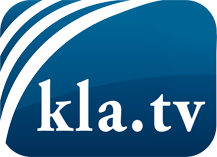 wat de media niet zouden moeten verzwijgen ...zelden gehoord van het volk, voor het volk ...nieuwsupdate elke 3 dagen vanaf 19:45 uur op www.kla.tv/nlHet is de moeite waard om het bij te houden!Gratis abonnement nieuwsbrief 2-wekelijks per E-Mail
verkrijgt u op: www.kla.tv/abo-nlKennisgeving:Tegenstemmen worden helaas steeds weer gecensureerd en onderdrukt. Zolang wij niet volgens de belangen en ideologieën van de kartelmedia journalistiek bedrijven, moeten wij er elk moment op bedacht zijn, dat er voorwendselen zullen worden gezocht om Kla.TV te blokkeren of te benadelen.Verbindt u daarom vandaag nog internetonafhankelijk met het netwerk!
Klickt u hier: www.kla.tv/vernetzung&lang=nlLicence:    Creative Commons-Licentie met naamgeving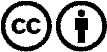 Verspreiding en herbewerking is met naamgeving gewenst! Het materiaal mag echter niet uit de context gehaald gepresenteerd worden.
Met openbaar geld (GEZ, ...) gefinancierde instituties is het gebruik hiervan zonder overleg verboden.Schendingen kunnen strafrechtelijk vervolgd worden.